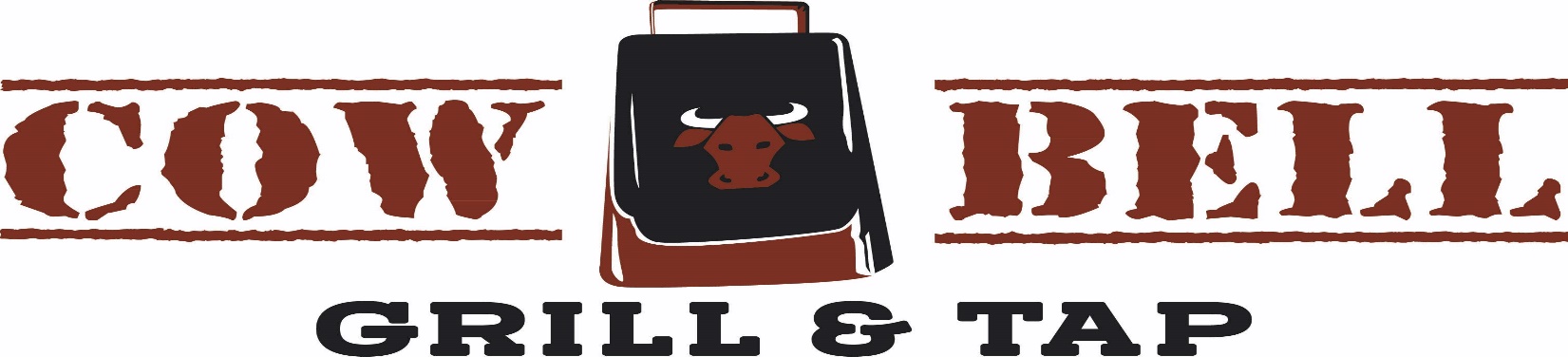 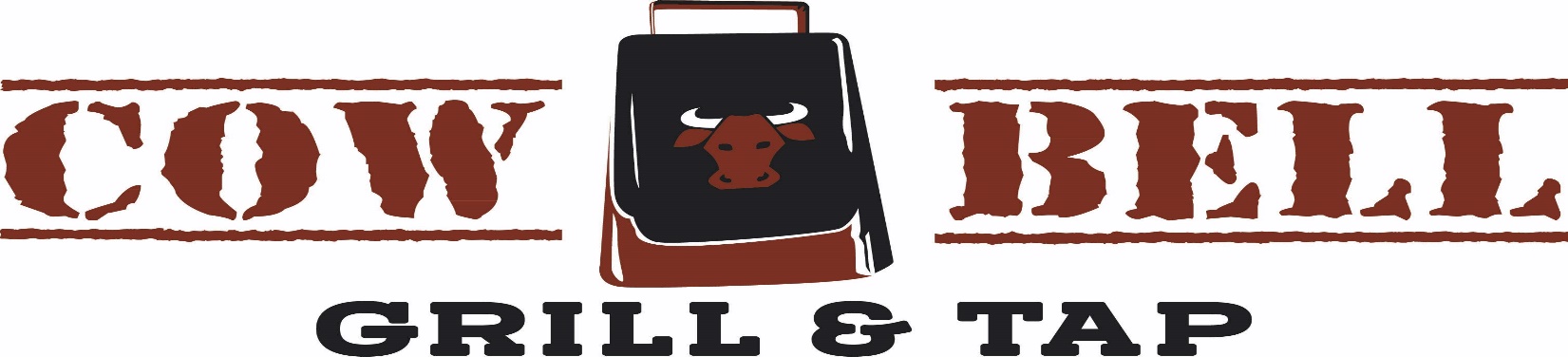    WINE & DINE!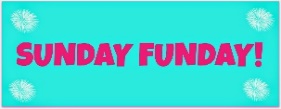 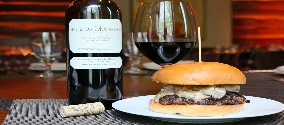   $20 Bottles of Wine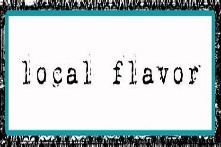 $5 MAINE CRAFTS$7 MAINE LIQUORTHURS.   $5 TAPS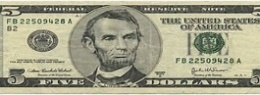 Drinking w Lincoln !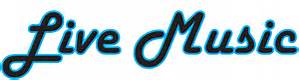 1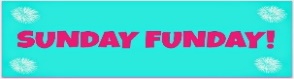 ALL DAY HAPPY HOUR2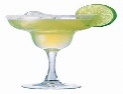     Margarita     Monday3   WINE & DINE!  $20 Bottles of Wine4$5 MAINE CRAFTS$7 MAINE LIQUOR5CINCO DE MAYO    Margarita     SPECIALS!6MIKE   KRAPOVICKY      630 pm7PETERCARRIVEAU      630 pm8ALL DAY HAPPY HOUR9    Margarita     Monday10  WINE & DINE!  $20 Bottles of Wine11$5 MAINE CRAFTS$7 MAINE LIQUOR12 THURS.   $5 TAPSDrinking w Lincoln !13        JUSTIN CARVER     630 pm14       MATT   FOURNIER     630 pm15ALL DAY HAPPY HOUR16    Margarita     Monday17  WINE & DINE!  $20 Bottles of Wine18$5 MAINE CRAFTS$7 MAINE LIQUOR 19  THURS.   $5 TAPSDrinking w Lincoln !20   DAS WULF      630 pm21  LEE STEARNS      630 pm22/29ALL DAY HAPPY HOUR23/30    Margarita     Monday24/31 WINE & DINE!  $20 Bottles of Wine25$5 MAINE CRAFTS$7 MAINE LIQUOR 26THURS.   $5 TAPSDrinking w Lincoln !27      NO MUSICMEMORIAL DAY WKD28           NO MUSICMEMORIAL DAY WKD